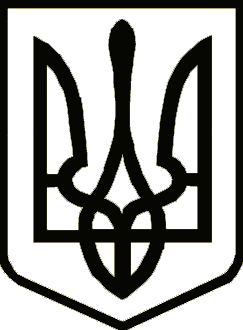 УкраїнаНОВГОРОД-СІВЕРСЬКА РАЙОННА РАДА               ЧЕРНІГІВСЬКОЇ ОБЛАСТІРІШЕННЯ(сьома (позачергова) сесія сьомого скликання)22  липня  2016  року                                                                 		                № 90м. Новгород-СіверськийПро прийняття коштів медичної субвенціїЗ метою підготовки  проекту районного бюджету  на 2017 рік,  відповідно до  статей 89, 93 Бюджетного кодексу України, враховуючи рішення Новгород-Сіверської міської ради від 04 липня 2016 року «Про розмежування видатків та передачу коштів на утримання закладів охорони здоров’я», керуючись статтею 43 Закону України «Про місцеве самоврядування в Україні»,  районна  рада  вирішила:1. Прийняти з Новгород-Сіверського міського бюджету до Новгород- Сіверського районного бюджету 100 відсотків розрахункового показника обсягу  медичної субвенції на 2017 рік для забезпечення медичним обслуговуванням населення міста Новгород-Сіверський  в обсягах, передбачених діючим законодавством.           2. Доручити голові районної ради Кауфману В. М. укласти з міським головою договір про передачу коштів та підготувати  звернення до Міністерства охорони здоров’я України, Міністерства фінансів України про переадресацію  видатків та передачу коштів.	  3. Контроль за виконанням рішення покласти на постійну комісію районної ради з питань бюджету та управління об’єктами комунальної власності району. Голова районної ради                                                                        В. М. Кауфман